 Структурное подразделение «Детский сад комбинированного вида «Ягодка» Муниципального бюджетного дошкольного образовательного учреждения   «Детский сад «Планета детства» комбинированного вида»Познавательно-творческий проект с детьми средней группыПроект «Весна - красна!»                                                        Автор проекта:Воспитатель средней гр.                                                                               Кузнецова Н.Н.Чамзинка 2023гВид проекта:  познавательно-творческий, исследовательский.Тип проекта: групповой, краткосрочныйСрок реализации проекта:  с 15 апреля по 25 мая Участники проекта: дети средней группы, воспитатели, родители детей.Актуальность:Весна - прекрасное время года, когда от сна и холода пробуждается все живое. Появляются первоцветы, ярче светит солнышко, из почек проклевываются клейкие листочки. И не только природа радуется, но и мы, люди. Чаще можно встретить улыбающиеся лица, мы больше времени проводим на воздухе. К сожалению, малыши в силу своего возраста не обращают внимания на происходящие изменения, а просто радуются солнцу. В итоге мы приходим к неутешительным выводам- дети во время опроса не могут ответить на поставленные вопросы. У них не сформированы знания об изменениях, происходящих в природе весной, они не могут устанавливать связи между живой и неживой природой. Данный проект направлен на то, чтобы с помощью педагога и родителей дать детям недостающие знания о весне и весенних изменениях в природе.Цель: Закрепить знания о весеннем изменении в живой и не живой природе: развивать умение сравнивать различные периоды весны: воспитывать радостное, заботливое отношение детей к пробуждающей природе.Задачи:- Устанавливать простейшие связи между условиями наступающего весеннего времени года и поведением животных, птиц, состоянием растительности.-Развивать стремление общаться со сверстниками в процессе игрой деятельности.- Формировать потребности в источнике новых знаний об окружающем в весенний период времени..- Развивать умение вести диалог с взрослыми и своими сверстниками, внимательно слушать произведения, беседовать по их содержанию.- Приобщать детей и родителей к здравому образу жизни.- Развивать познавательную активность, мышление, воображение, коммуникативные навыки.- Развивать продуктивную деятельность детей, совершенствовать навыки и умения в рисовании, аппликации, лепке, развивать творческие способности.- Формировать первичные представления о выразительных возможностях музыки, её способности передавать различные эмоции, настроения.Предварительная работа:Беседа «Весна» «Признаки весны» Составление рассказов по картинам о весне и её особенностях.Д/и. «Подскажи словечко», «Когда это бывает?», «Чей домик?», «Что происходит в природе?», «Назови ласково», «Кто что делает?», «Четвертый лишний», «Птички», «Узнай по описанию».П/и. «Воробышки и вороны», «Медведь и пчелы», «Птички в гнёздышках», «Ручеек», «Бабочки», «Лохматый пес», «Посадим цветы в клумбы».-пальчиковые игры «Солнышко», «Шаловливые сосульки», «Весна».-хороводные игры «Весеннее солнце», «Огородная хороводная»Чтение художественной литературы:Я. Аким «Села на лавочку первая бабочка», Н. Сладков «Медведь и солнце», РНС «Как весна зиму поборола», Г. Скребицкий «Художник – весна», В. Бианки «Весна», В. Сутеев «Как зима кончилась», К. Паустовский «Стальное колечко», Р.нар. сказка «Заюшкина избушка» .Рассматривание книг, иллюстраций, картин, альбомов о весне, первоцветах, животных, птицах, деятельности человека в весенний период.Чтение стихотворений:В. Берестов «Воробушки», В. Орлов «Веснушки», Т. Дмитриев «Весна пришла», Н. Гончаров «Весной», Е. Баратынский «Весна – весна».Загадывание загадок, чтение пословиц, поговорок, приметы о весне.Сюжетно-ролевые игры «Столовая для птиц», «Куличи  из песка для моих друзей», «Горожи и дороги для машин» «Больница для животных», «Сажаем цветы».Консультации для родителей: «Весенние игры дома и на улице», «Что нужно знать родителям о безопасности детей на улице весной» Продуктивная деятельность:Конструктивно-модульная деятельность: оригами «Тюльпан»Рисование «Расцвели красивые цветы»Рисование «Верба»Лепка «Подснежники»Рисование «Дождь»6.Коллективная работа по отрывной аппликации «Прилетели грачи»Работа воспитателя с родителями:1. Вовлечь родителей в воспитательно - образовательный процесс во взаимодействии с воспитателем.2. Научить детей отслеживать изменения в природе, отмечать их в уголке природы. Учить делать выводы.3. Изучить литературу по теме проекта.4.Памятка по безопасности для родителей «Безопасность детей на улице весной»Работа родителей с детьми:Чтение художественной литературы, наблюдения, беседы, прогулки.Результаты проекта:1. У детей сформировались знания о весне, ее признаках.2. Сформировалось понятие «живая» и «неживая природа».3. Проект расширил кругозор детей, их родителей, помог выстроить взаимодействие и сотрудничество семьи и ДОУ.Фото отчет: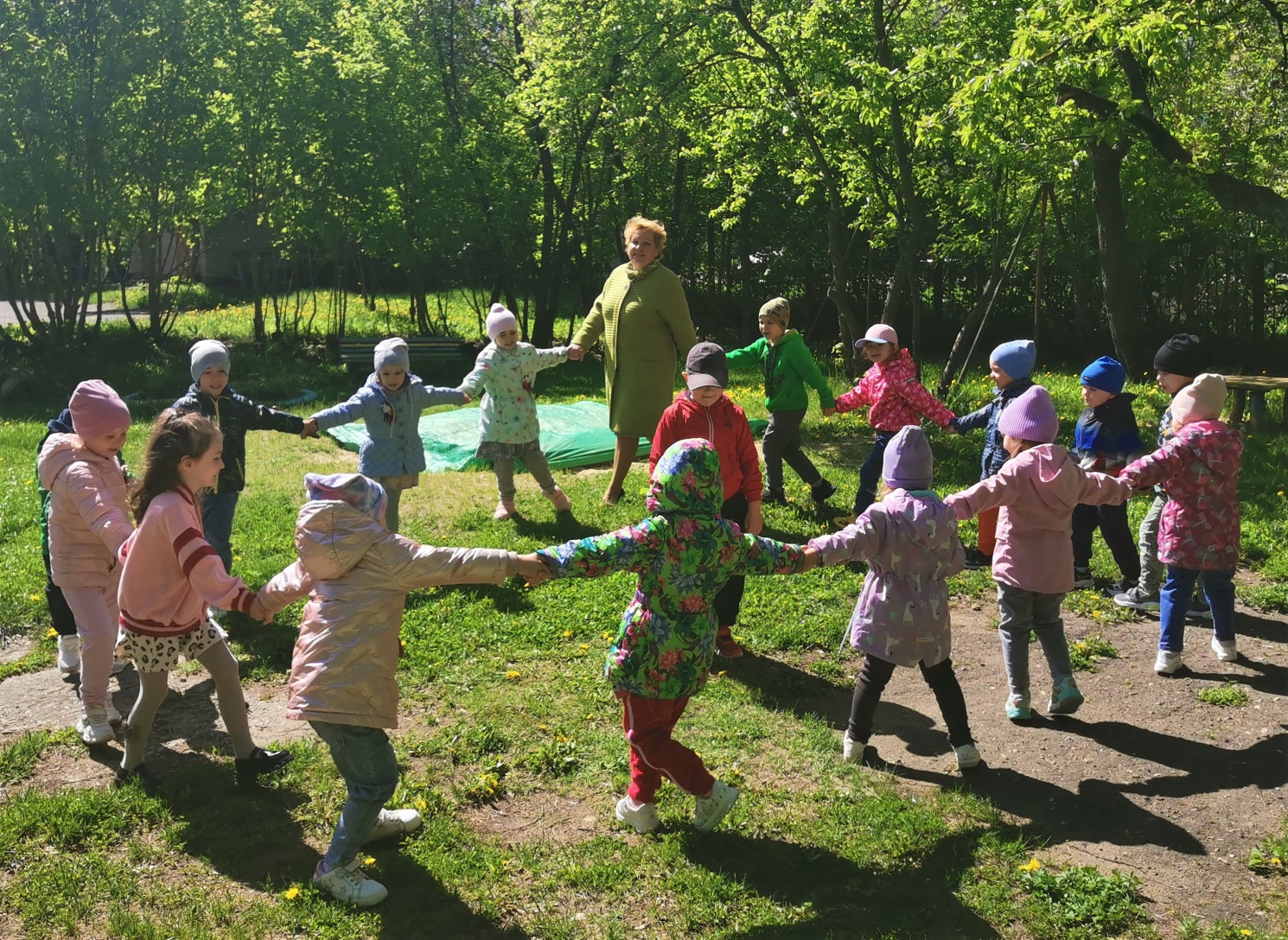 Подвижная игра: «Дети и дождик»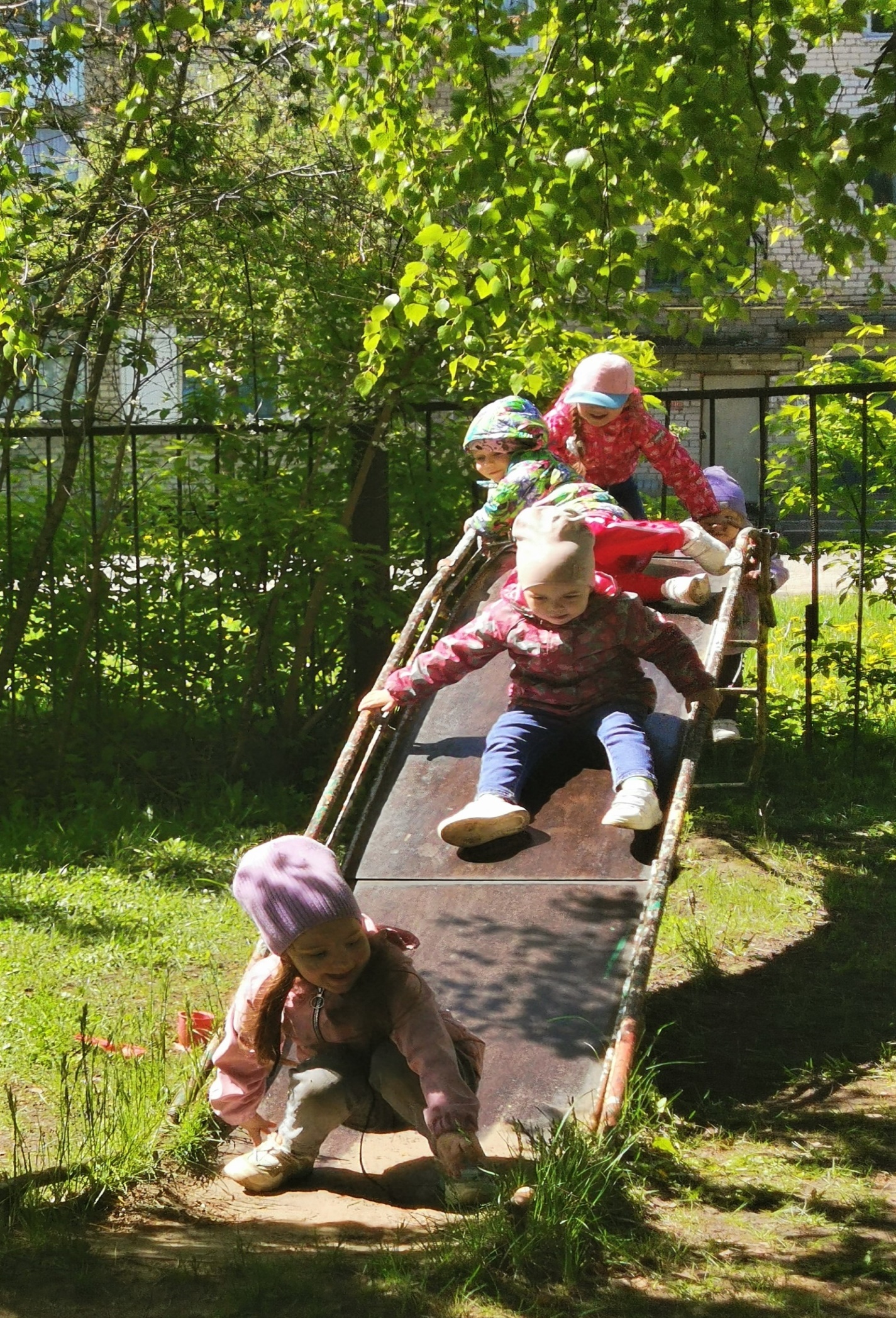 А нам весело кататься с горки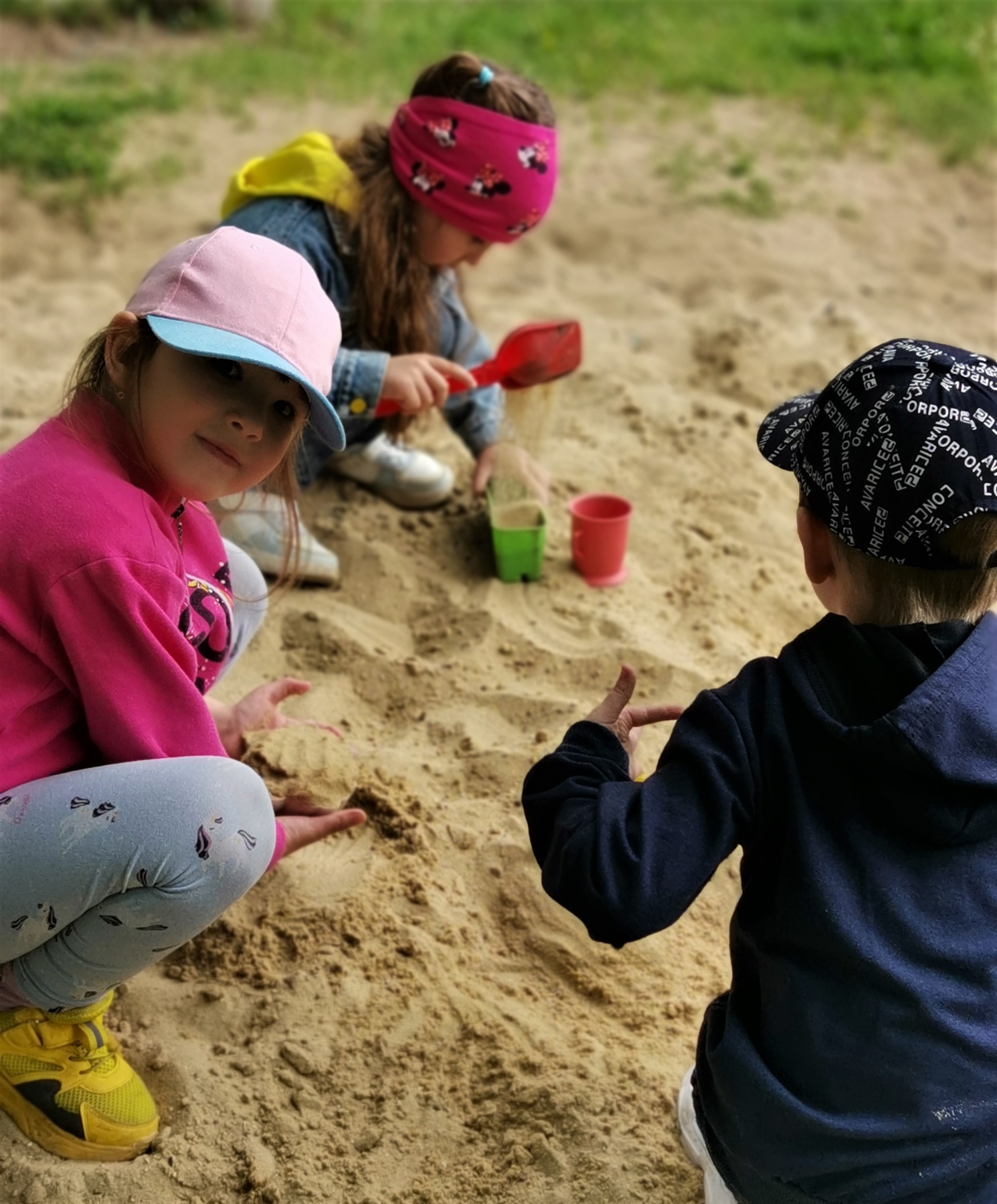 Надо приготовить много куличей из песка, что бы всех ребят угостить  хватило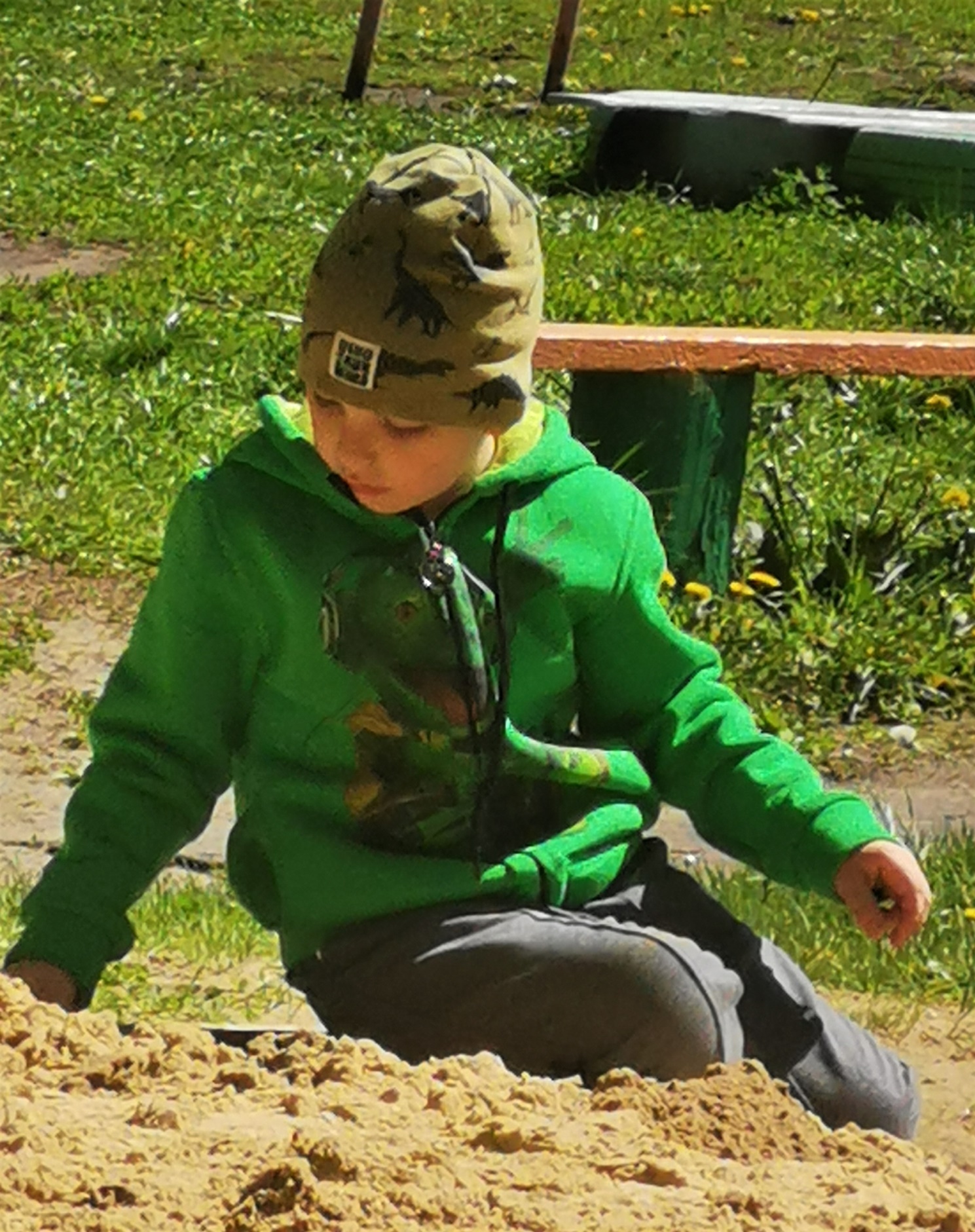 Я строю гараж для своей машины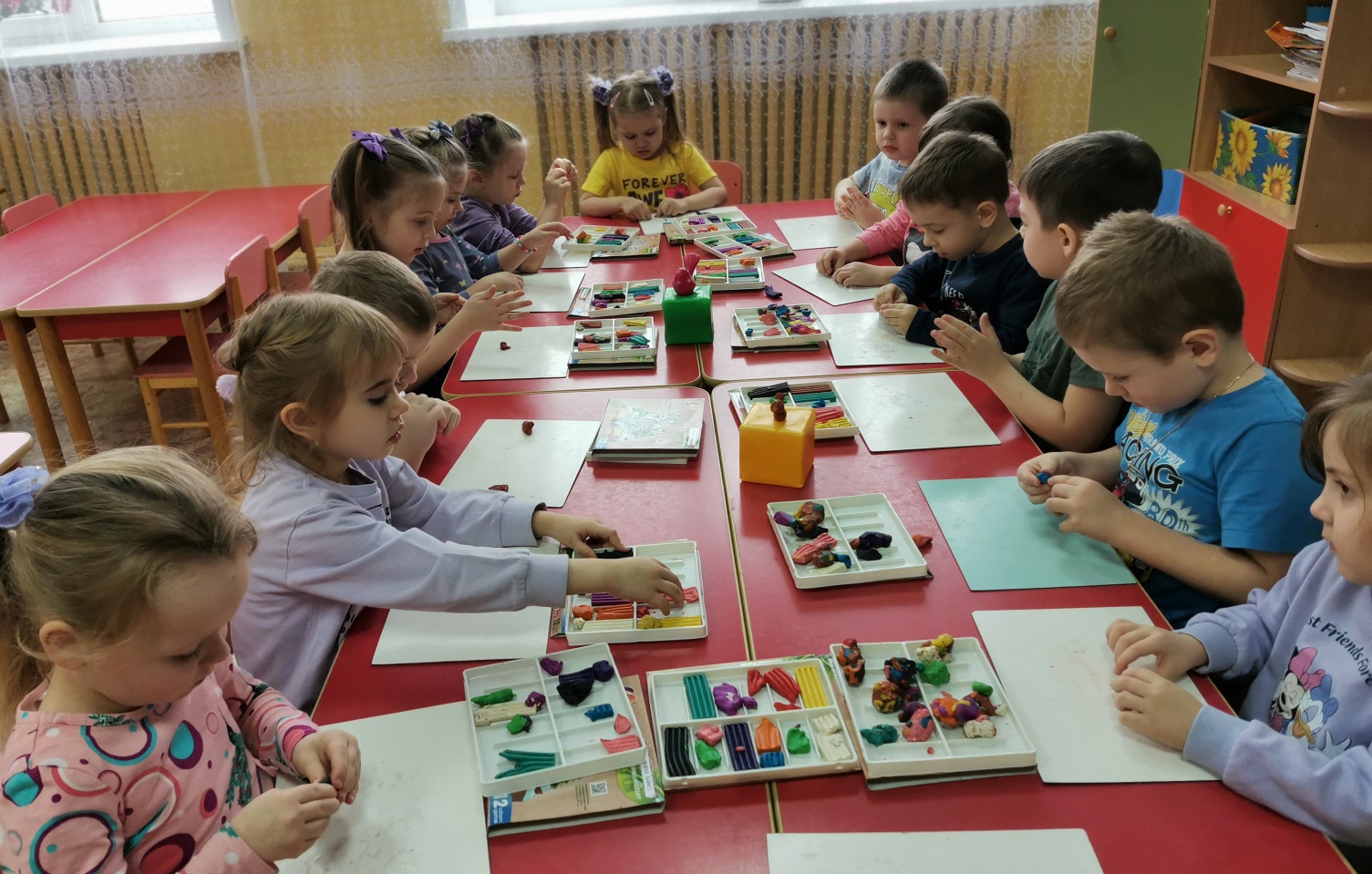 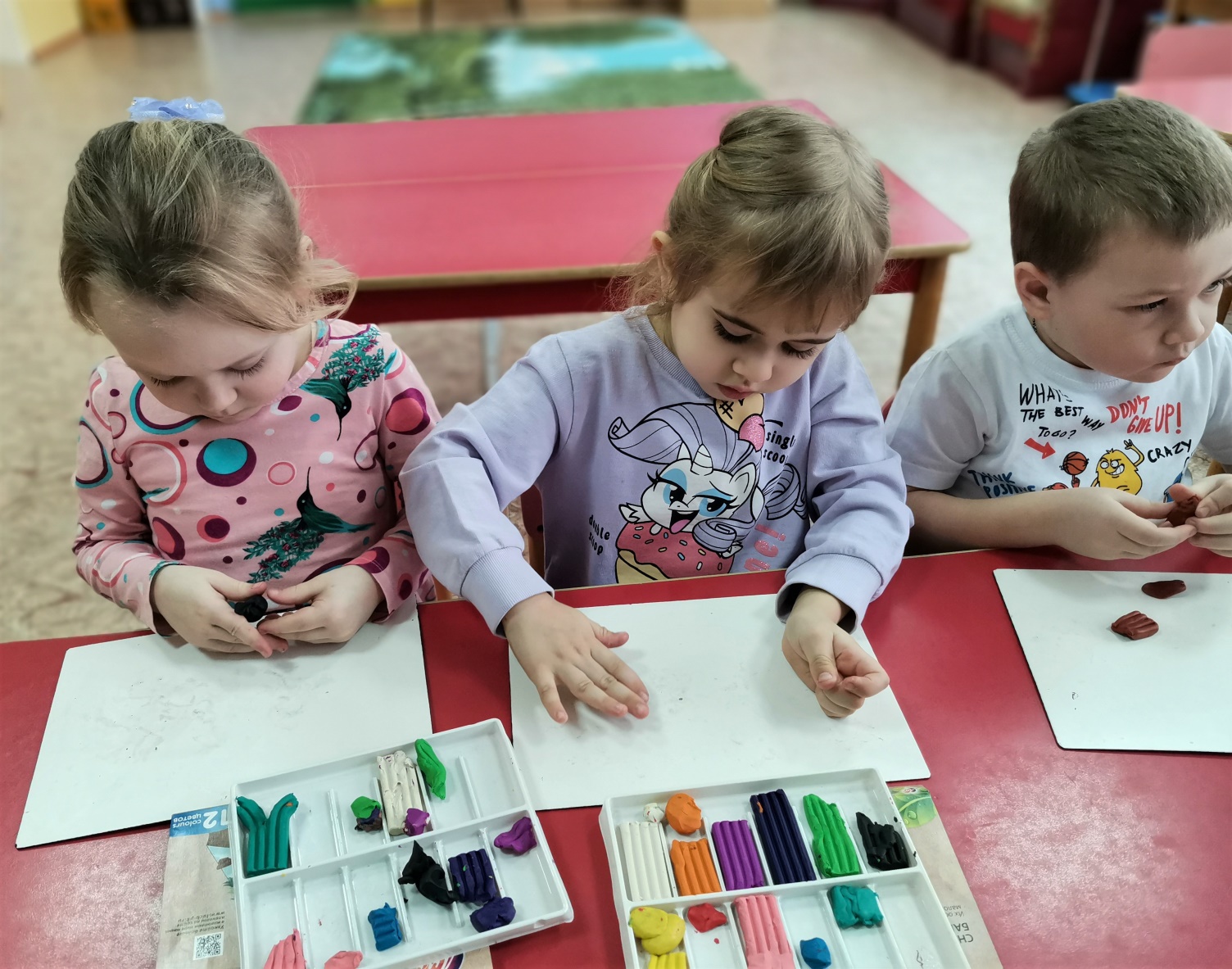 Лепка: «Птички прилетели»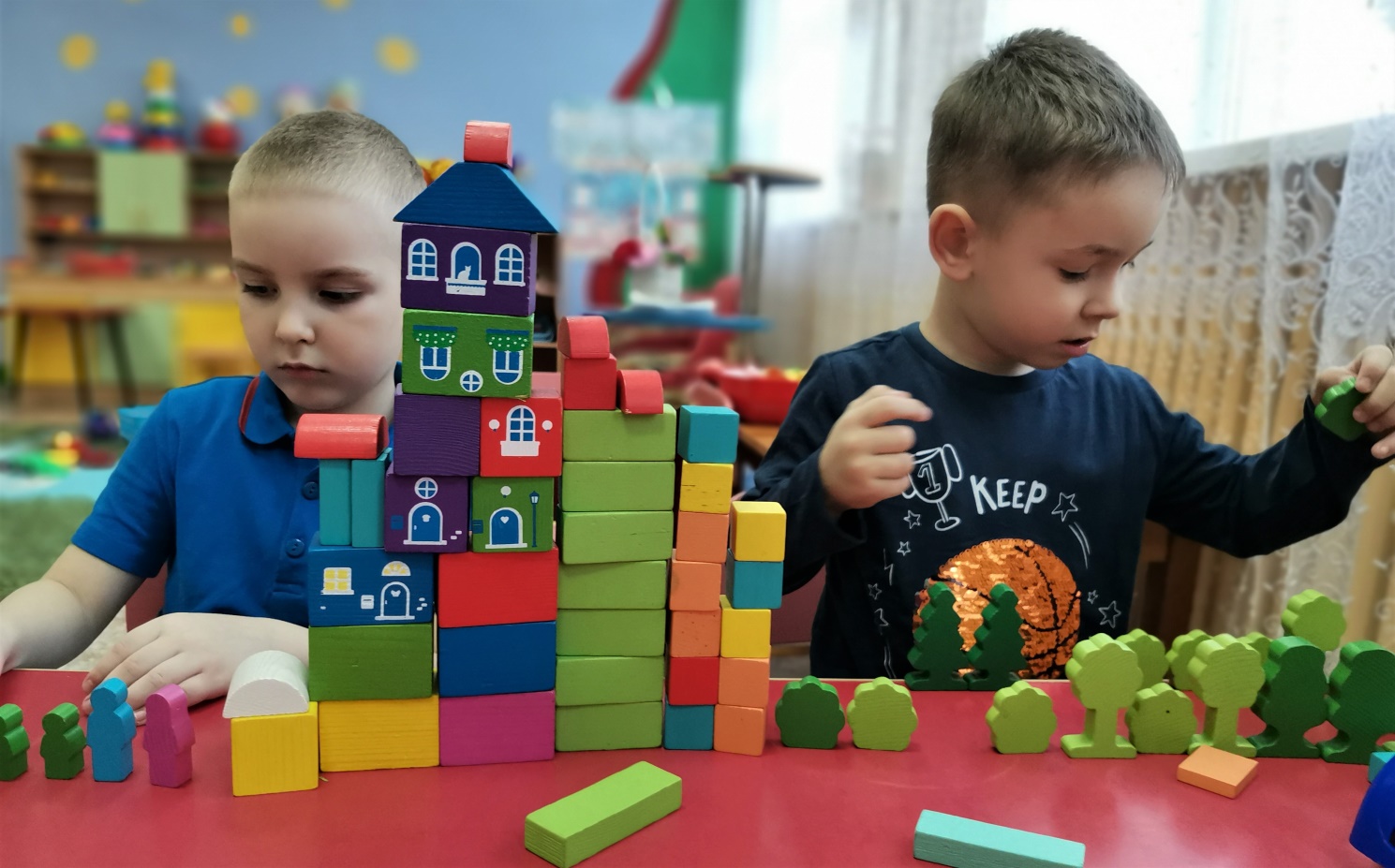 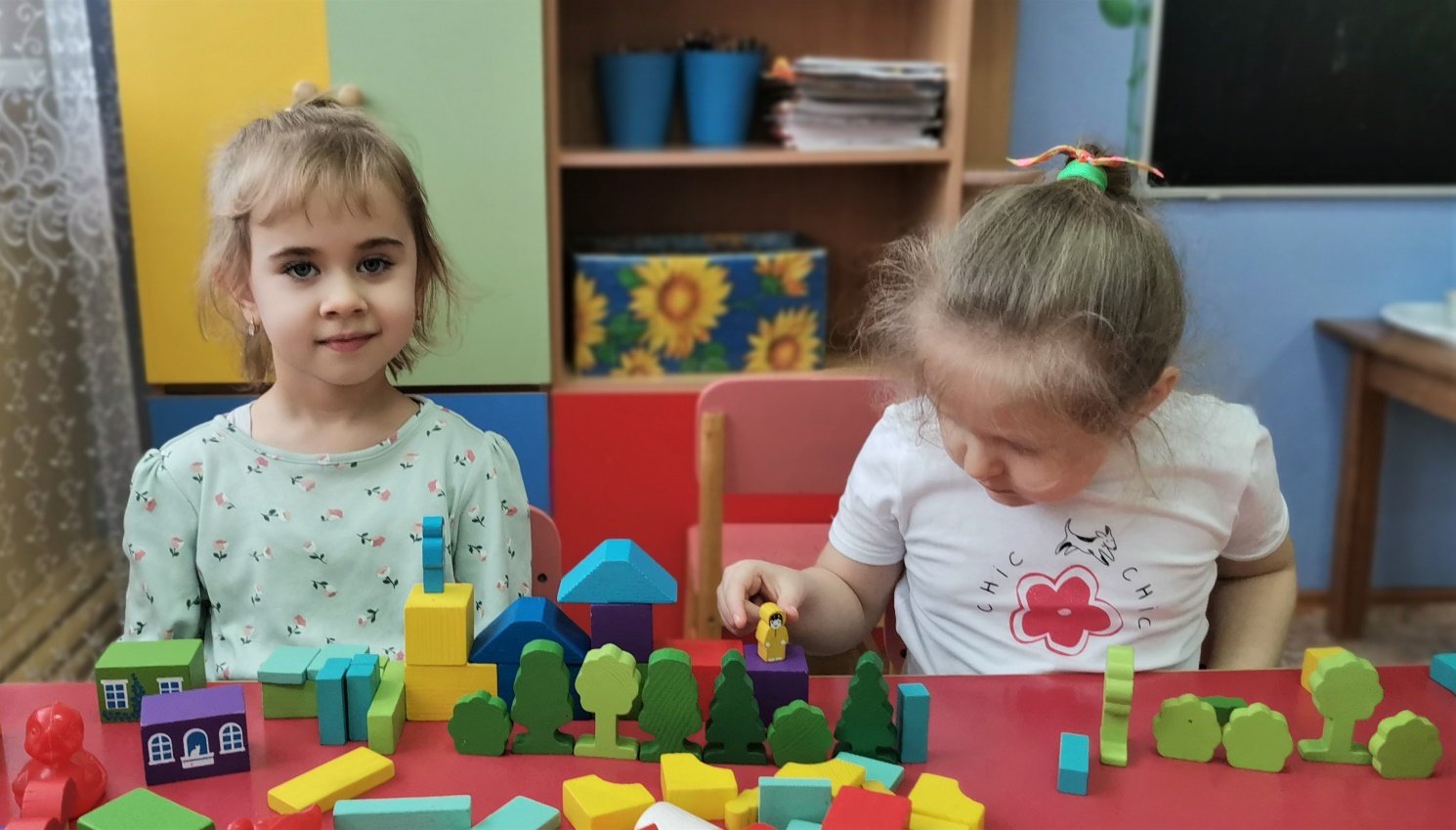 Конструирование: Весна – возле домов зазеленели деревья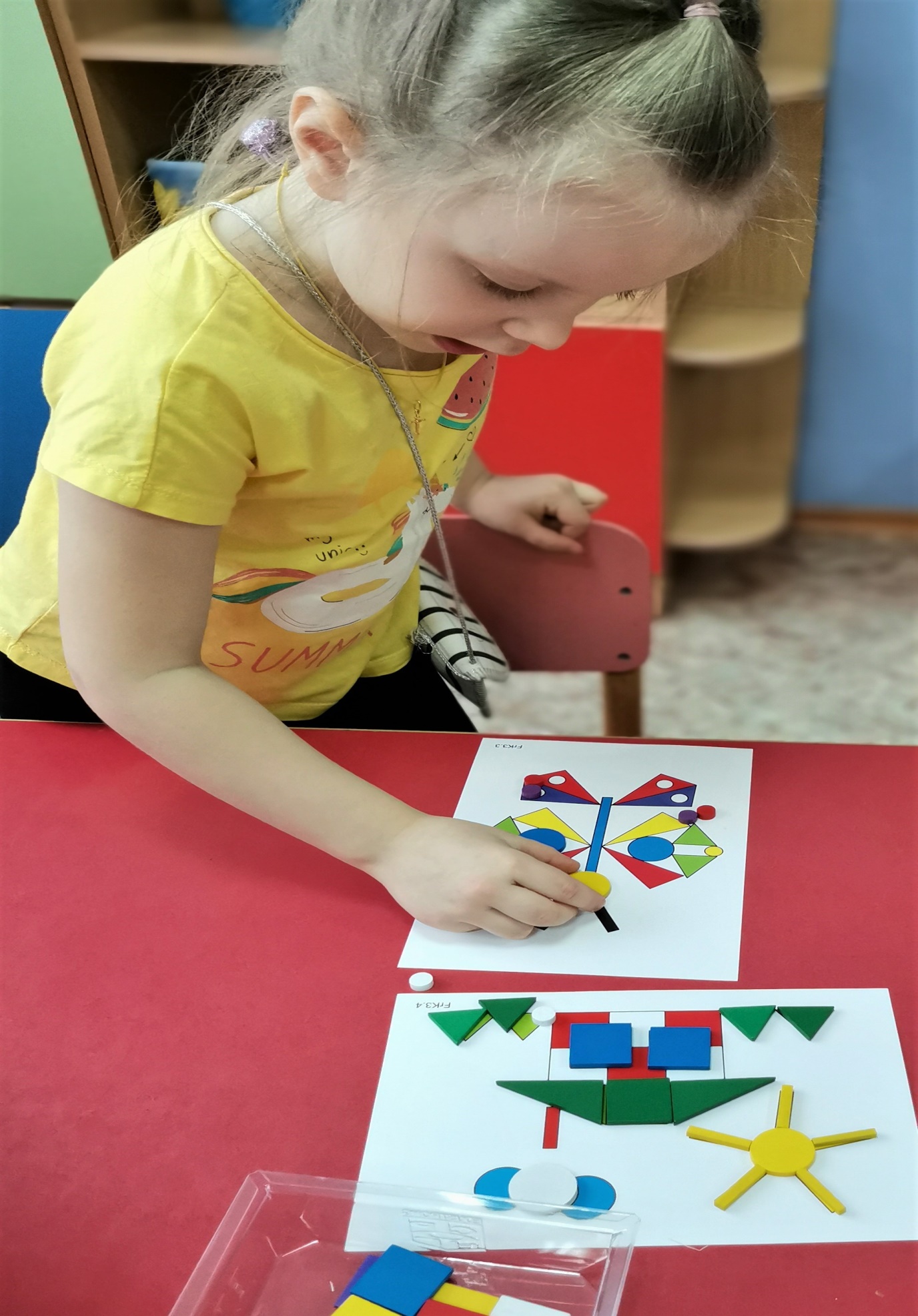 Весна – прилетели бабочки (Игра с конструкторам Фрёбеля)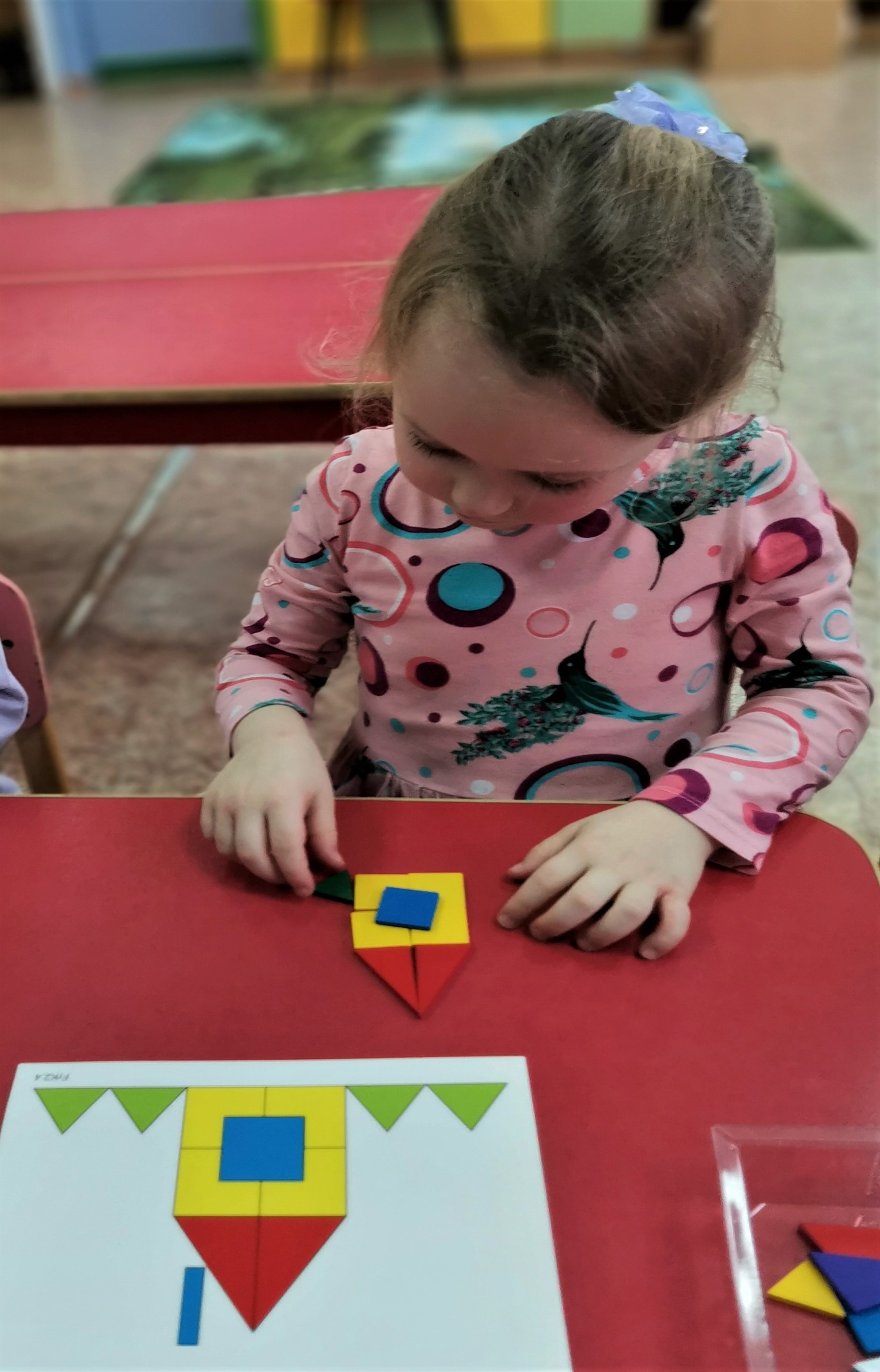 Возле дома появилась зелёная травка – (Конструктор Дары Фрёбеля)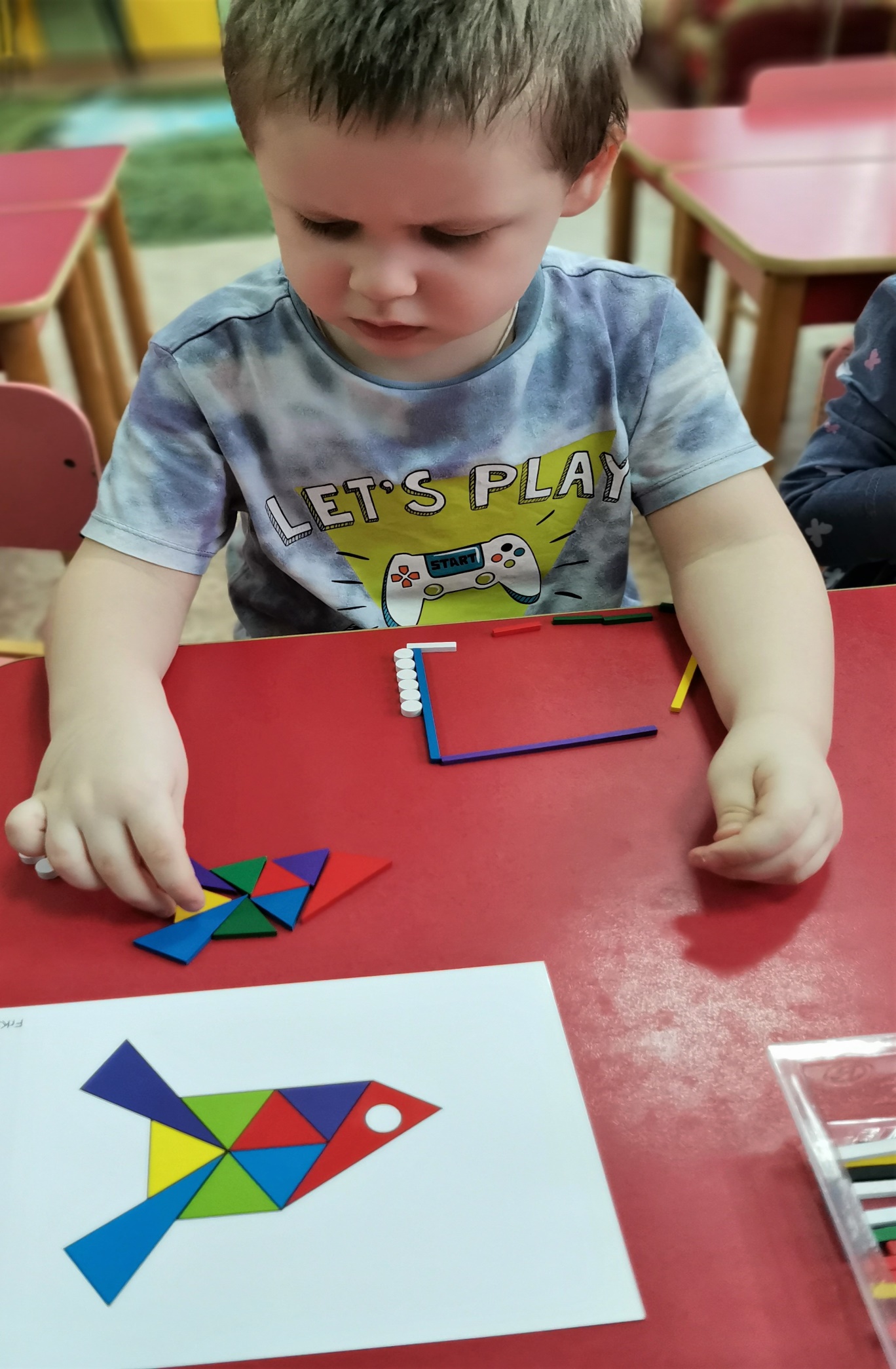 Весной прилетают птички (Конструктор Дары Фрёбеля)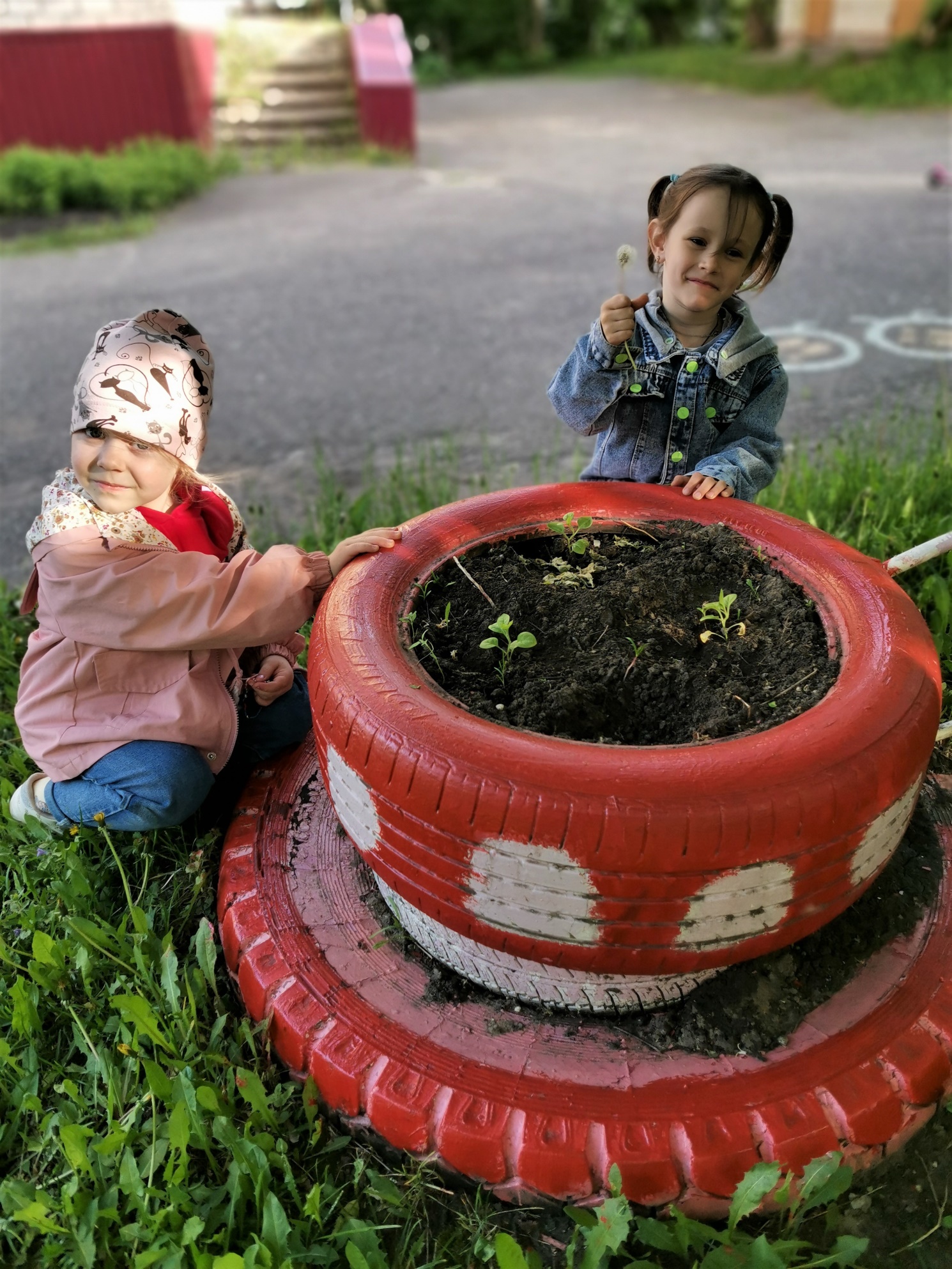 Мы наблюдаем за росточками петунии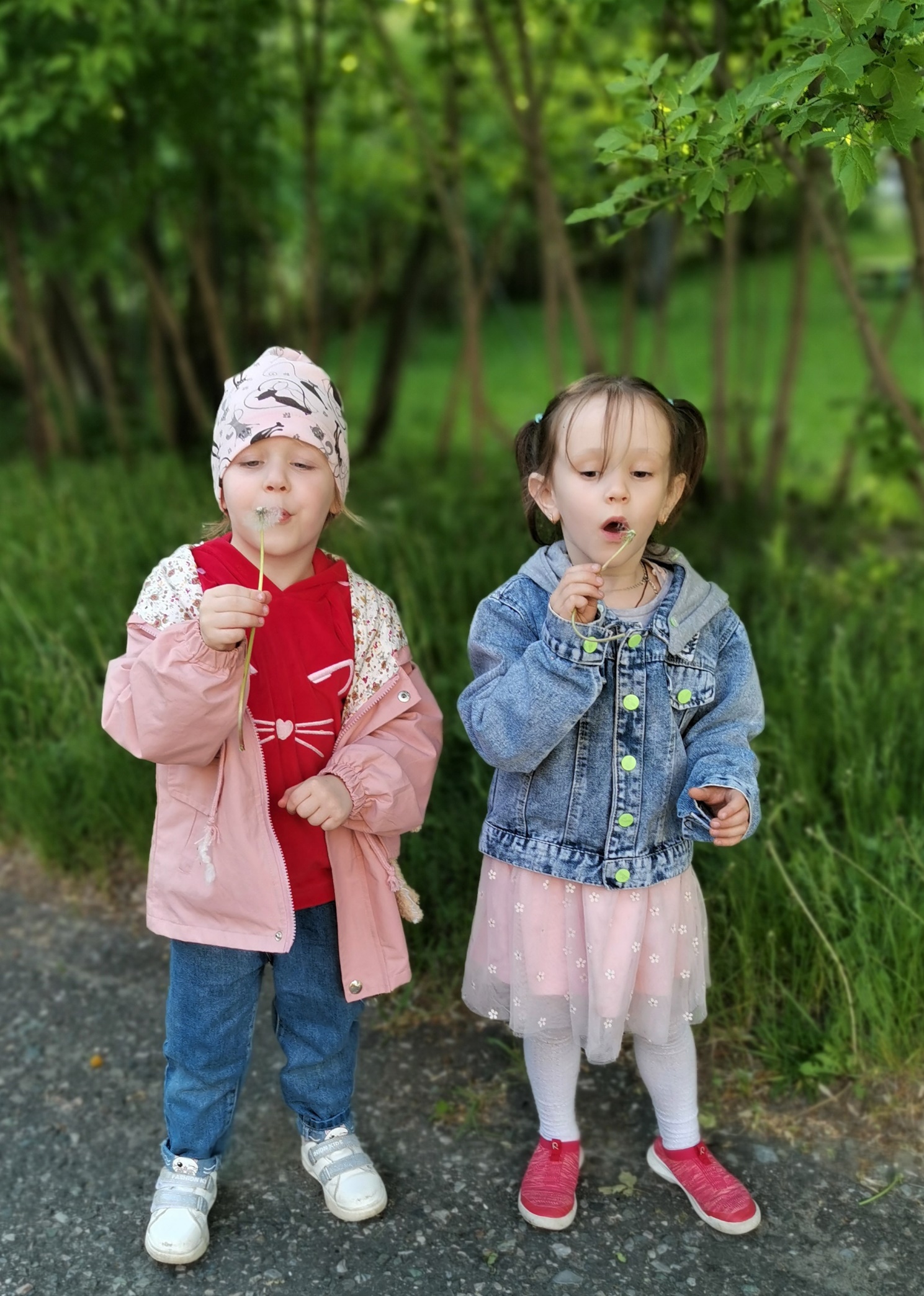 Как далеко летят парашутики у одуванчиков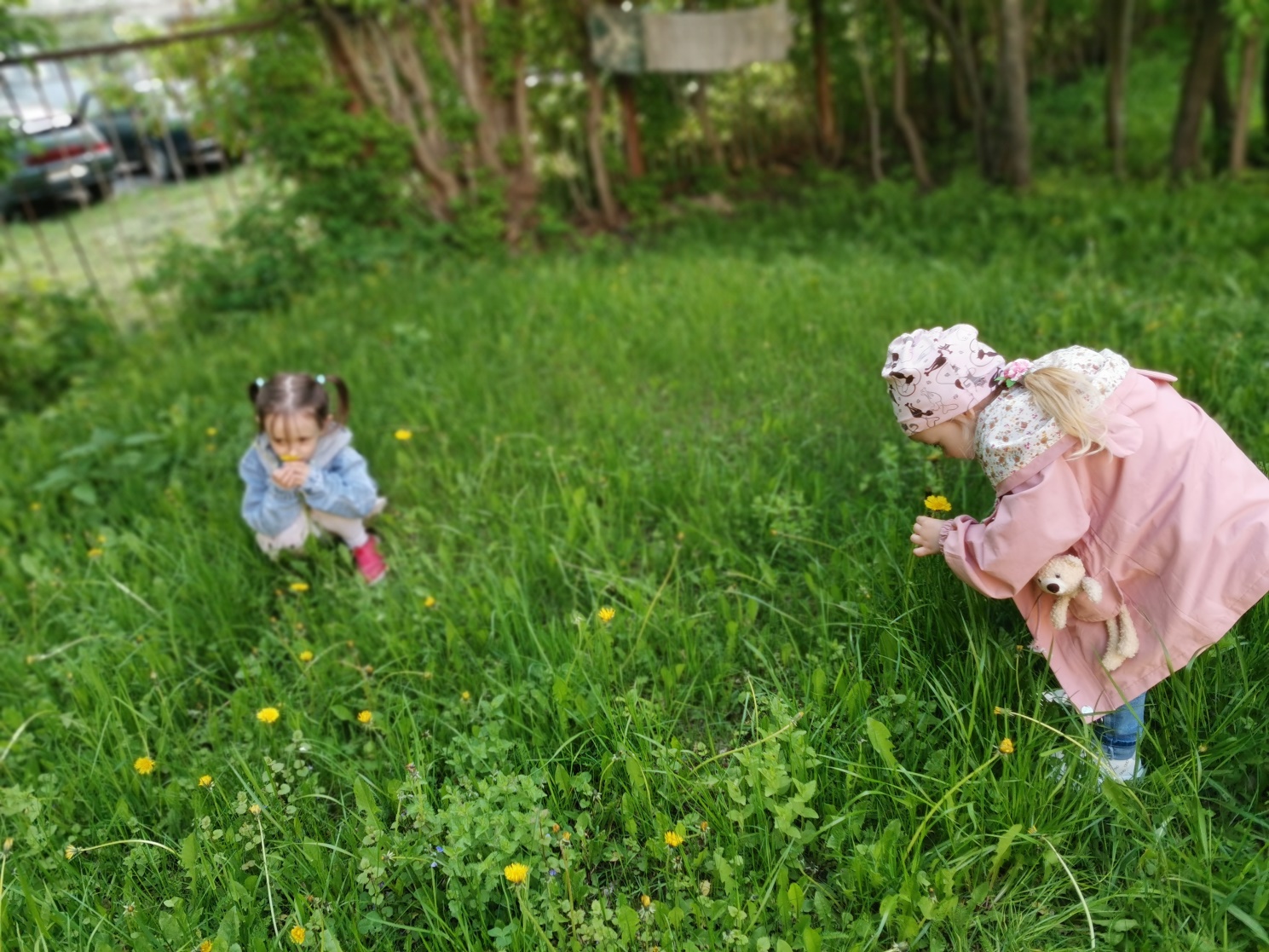 Ух ты, сколько, много на зелёной полянке расцвело жёлтых одуванчиков. А вот на этом одуванчике поселился маленький жучок.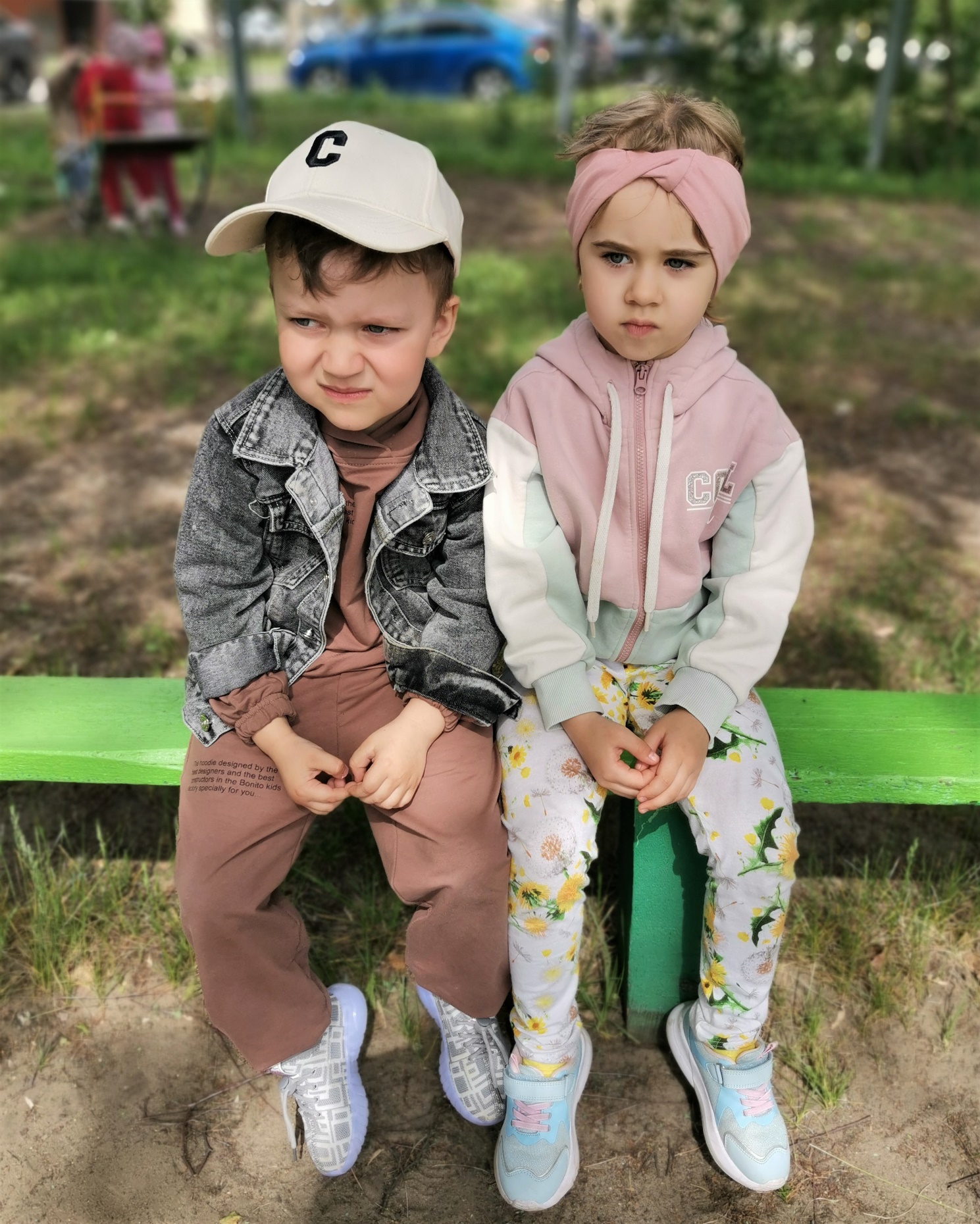 А нам хорошо сидеть рядышком и беседовать о том, как хорошо на улице весной.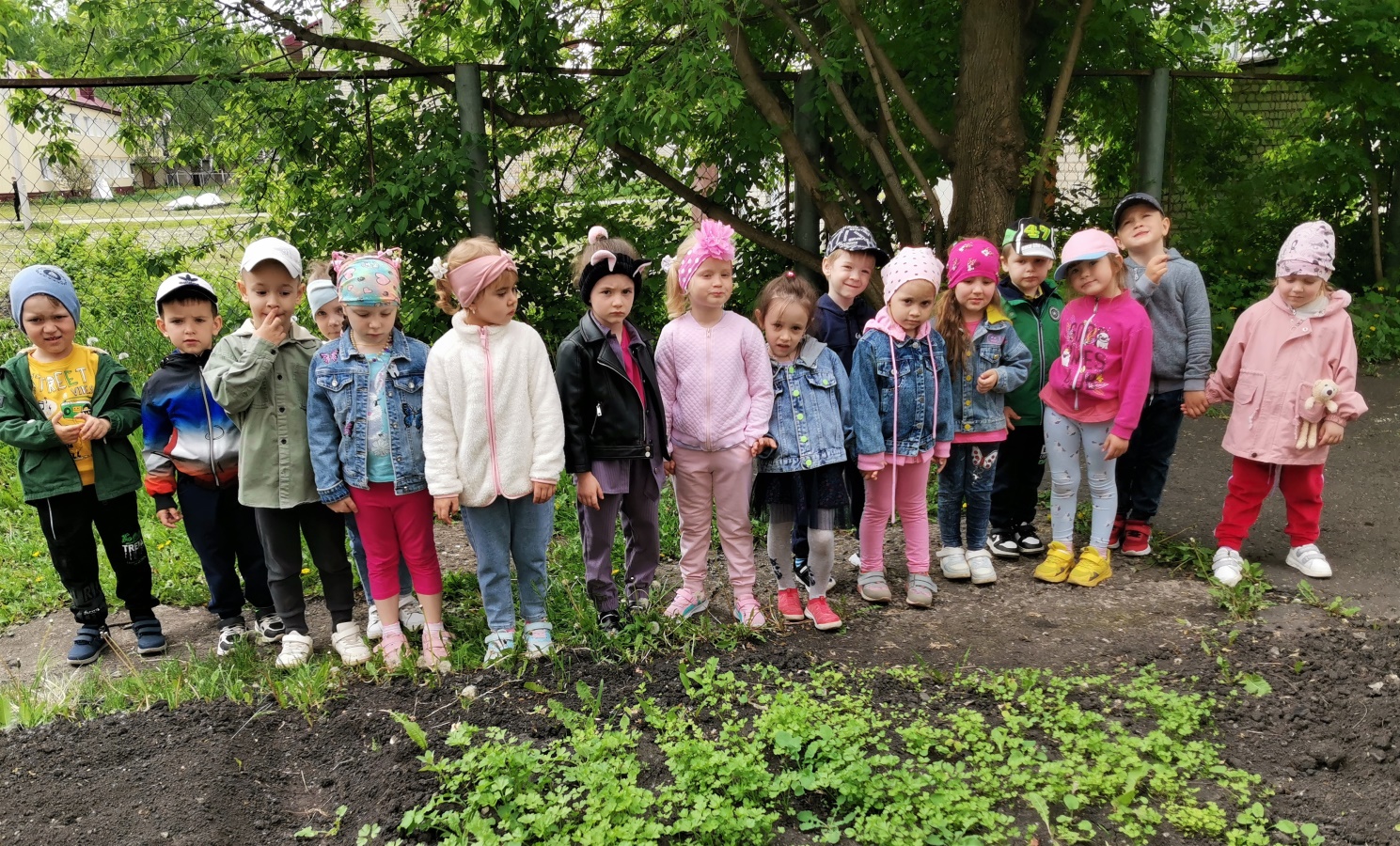 Рассматриваем зелёную петрушку в огороде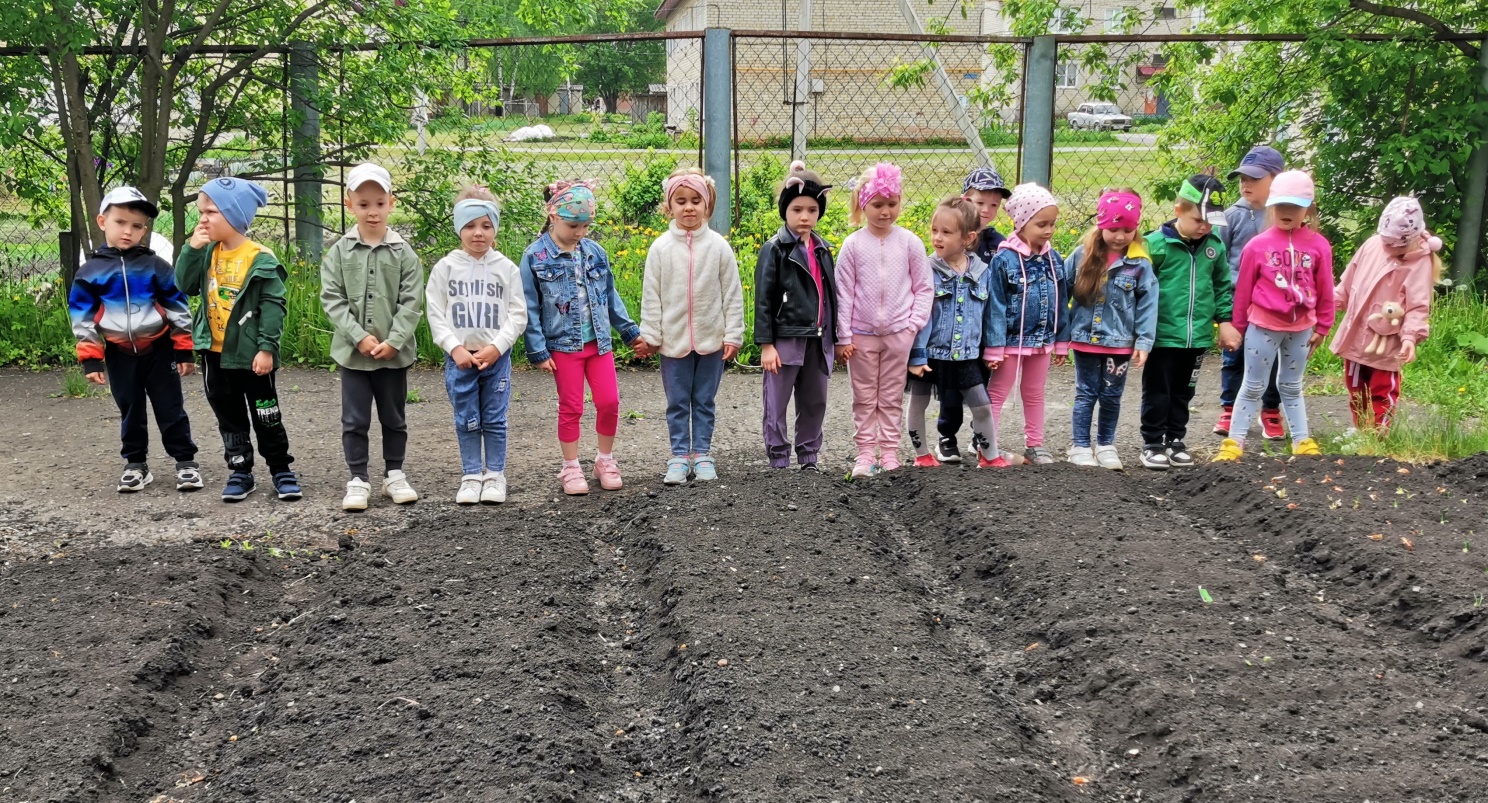 Сколько много посадили грядок в нашем огороде!!!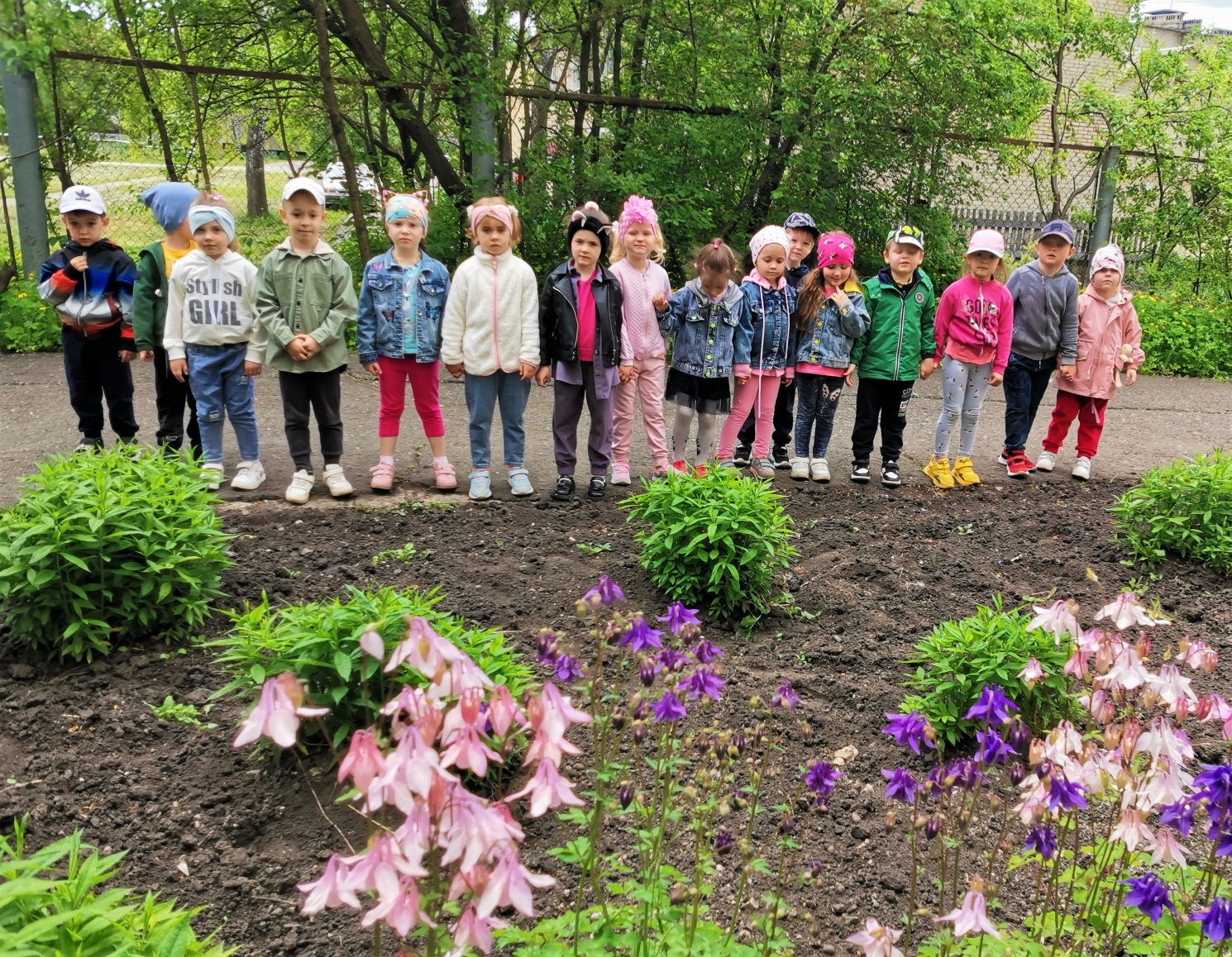 Как красиво расцвели колокольчики в цветнике нашего детского сада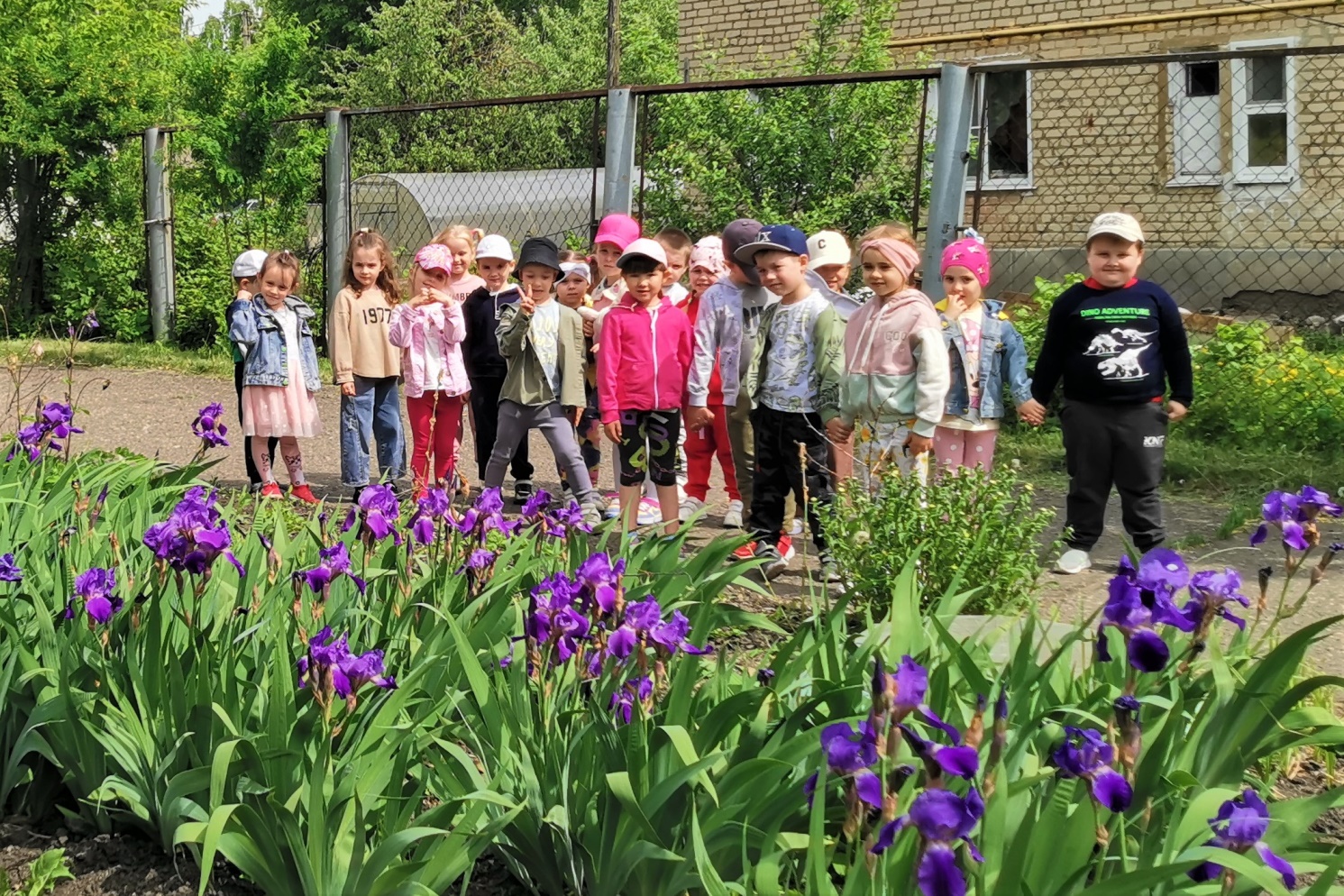 Фиолетовые Ирисы – украшение цветника нашего детского сада.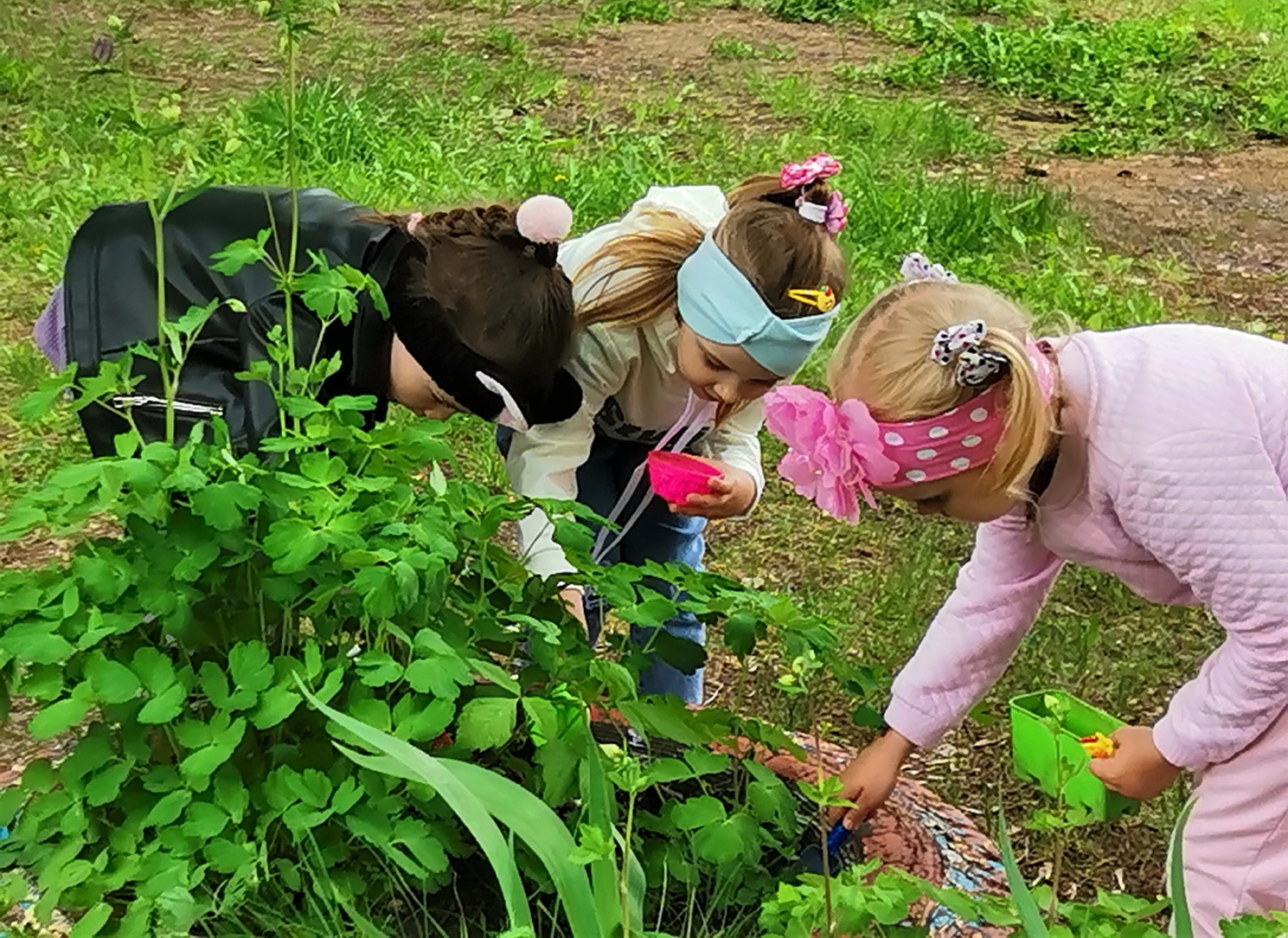 Нужно прорыхлить землю на клумбе, чтобы цветам было хорошо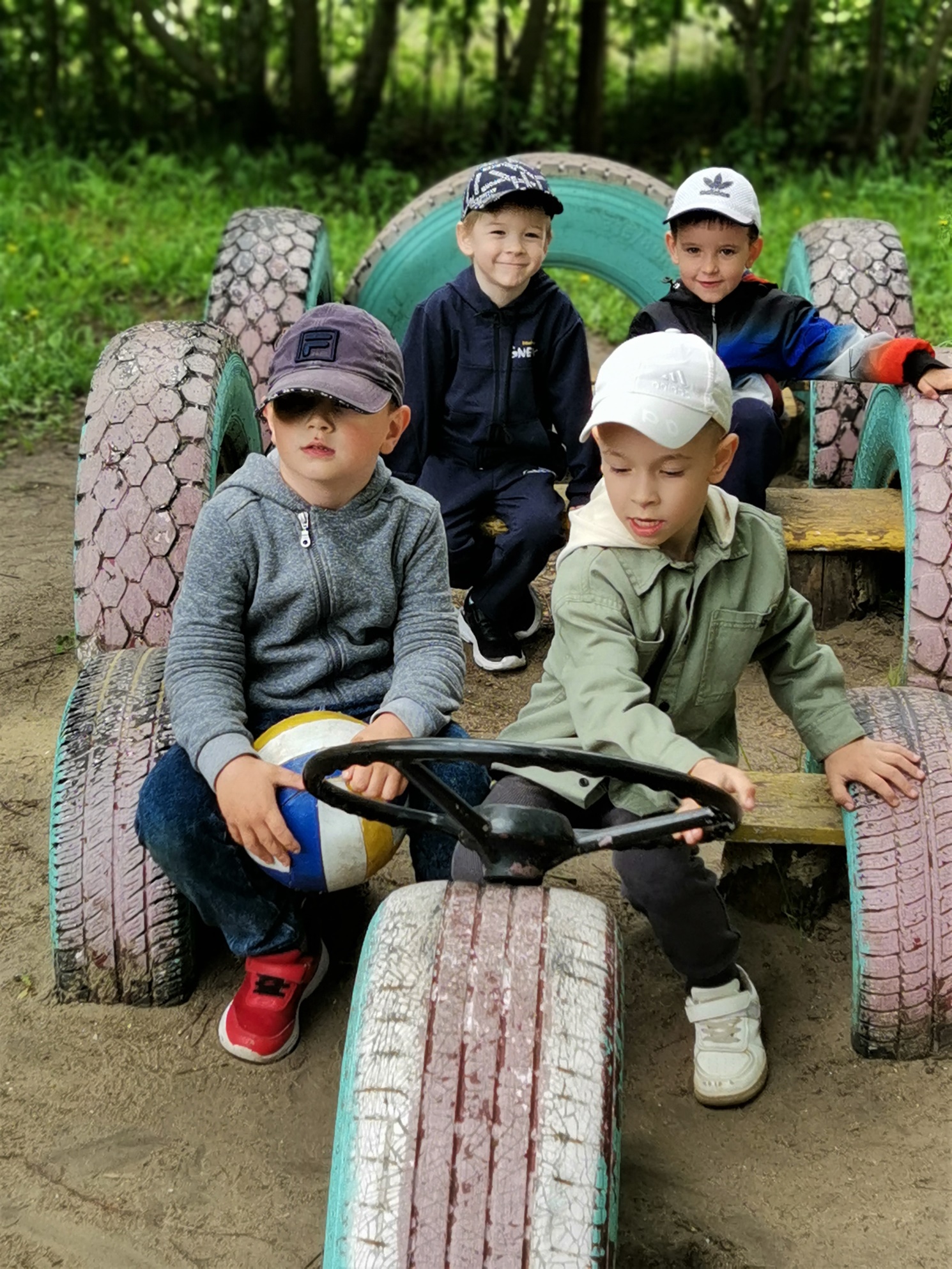 Мы едем к бабушке помогать сажать огород и поиграть на полянке в мяч.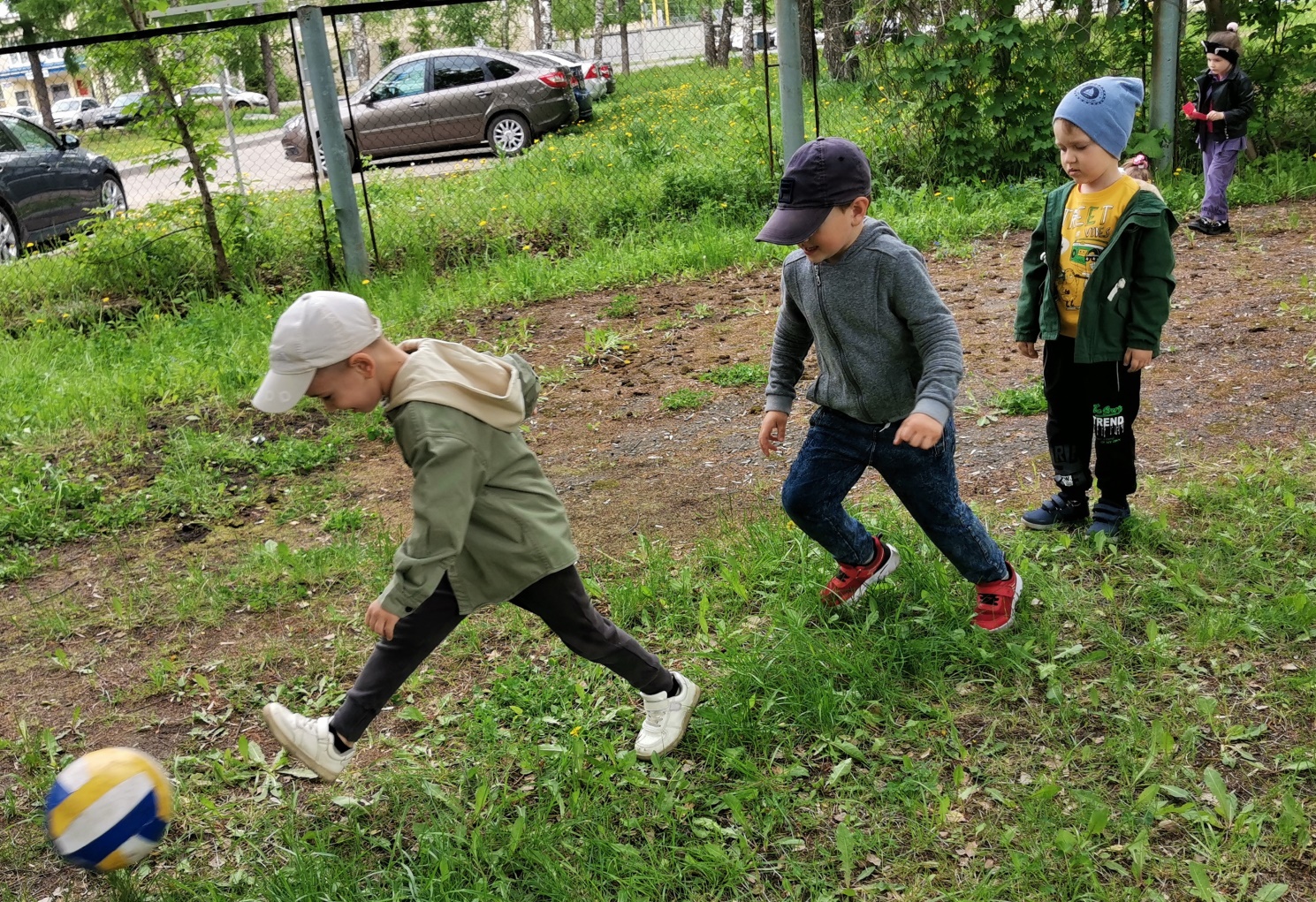 Как интересно играть с друзьями в футбол, когда на улице тепло.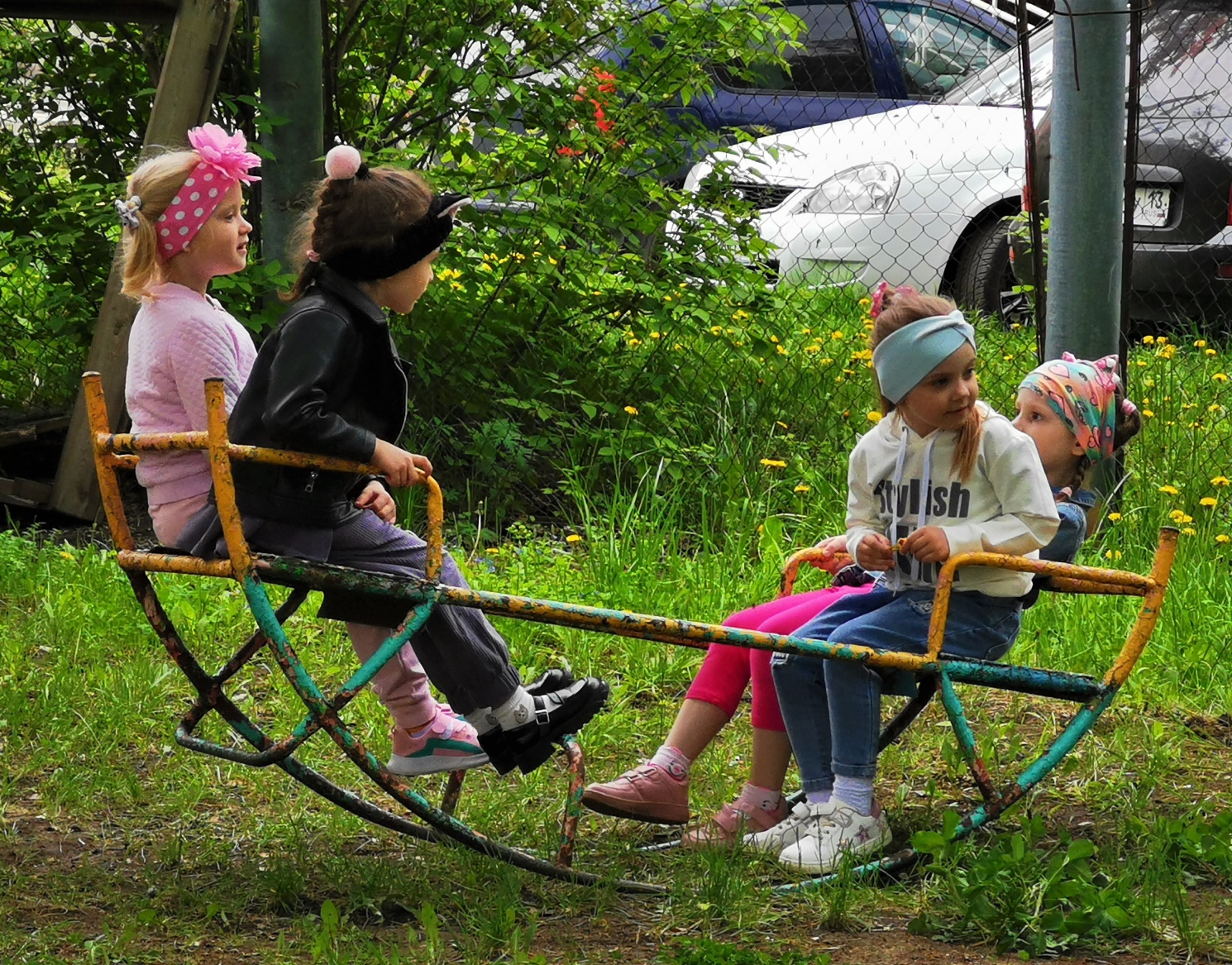 Как весело с подружками качаться накачелях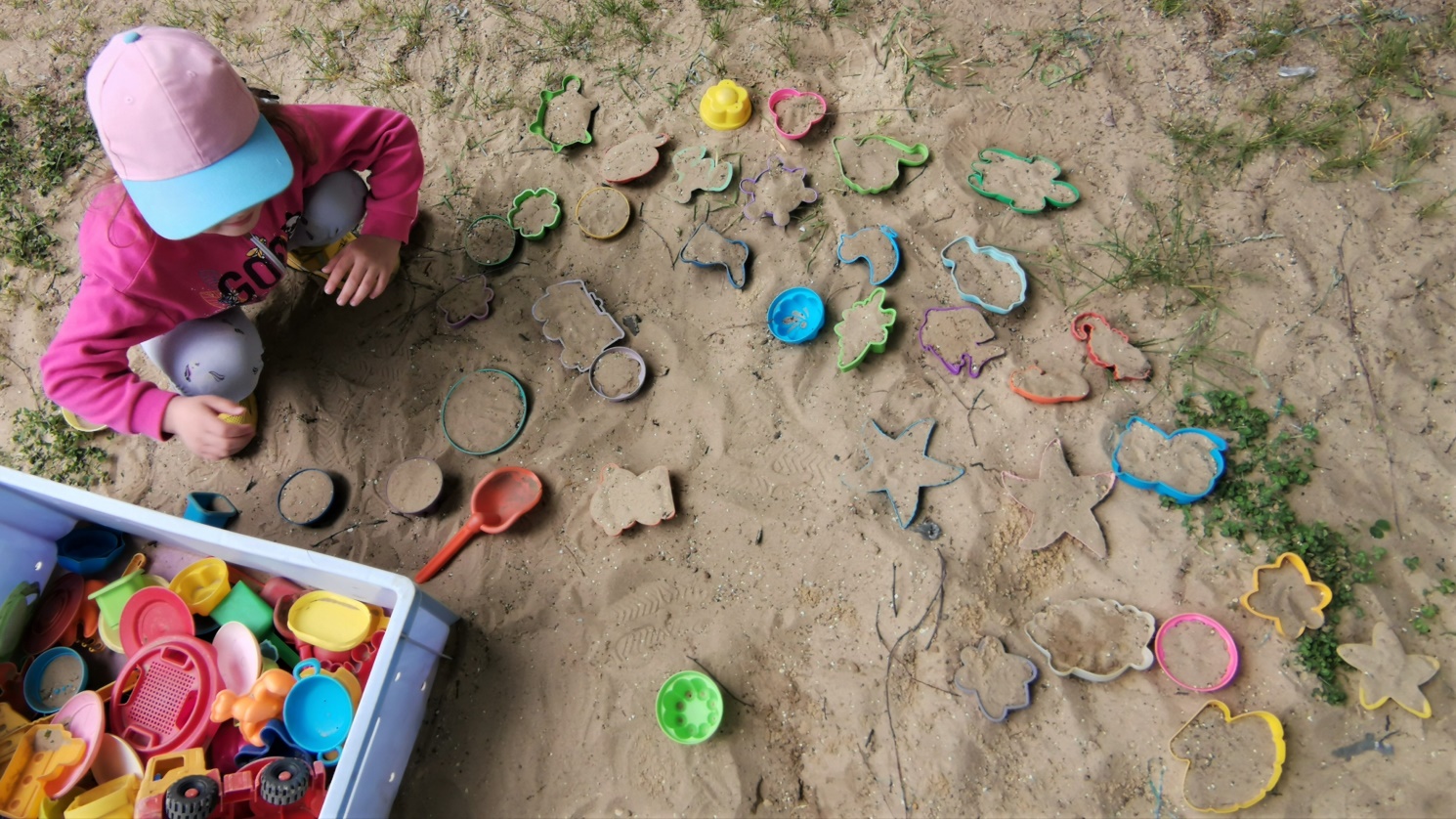 Я накрыла стол на обед.  Приходите, ребята, ко мне в гости.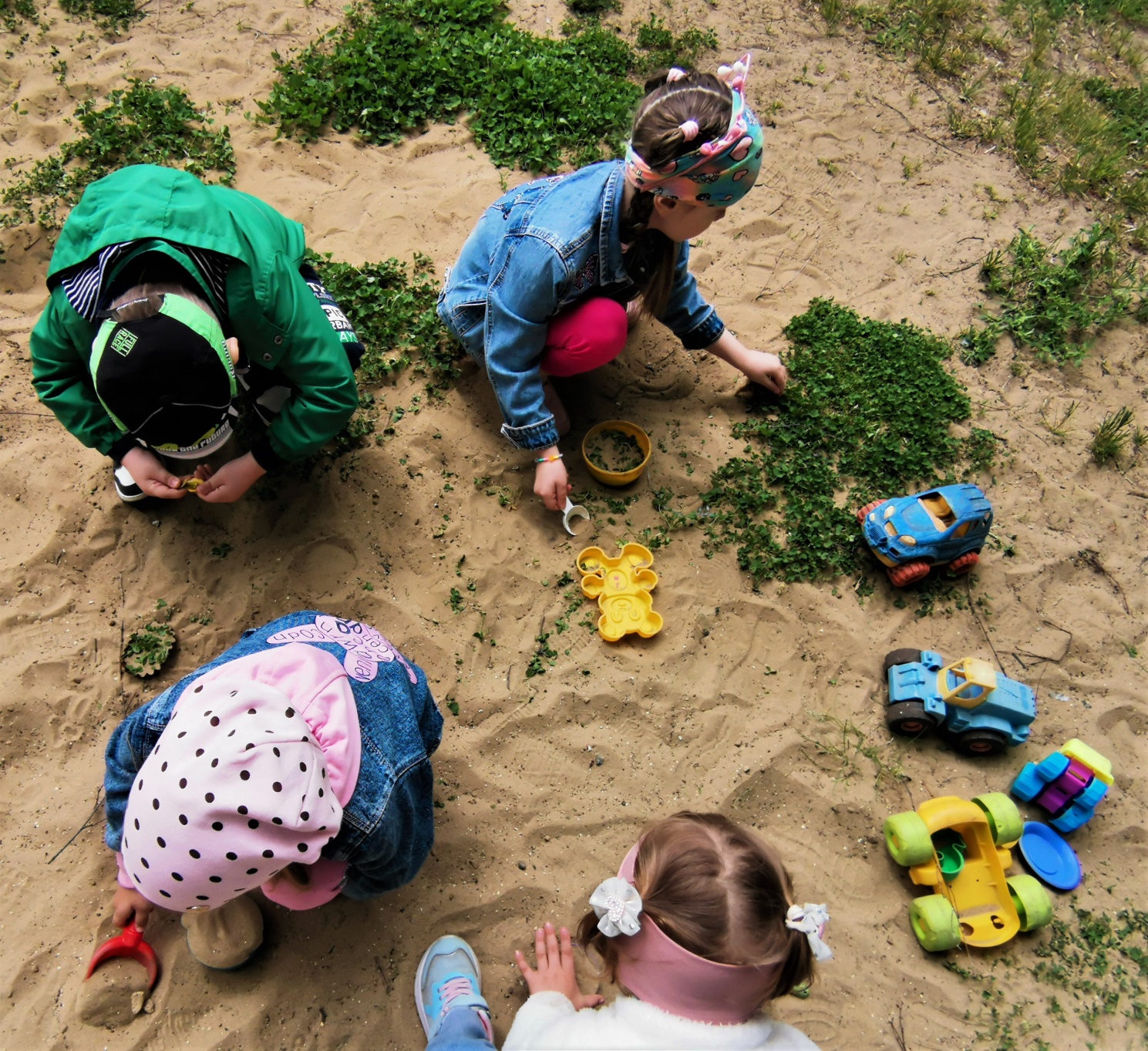 Мы строим дорогу для наших машин